Head Chef / Sous chef/Sr. CDP  Head Chef with over 12 years of experience including gulf exp: of running highly  successful  and rated restaurant. Possesses a great and safety record and a wide exposure to various cuisines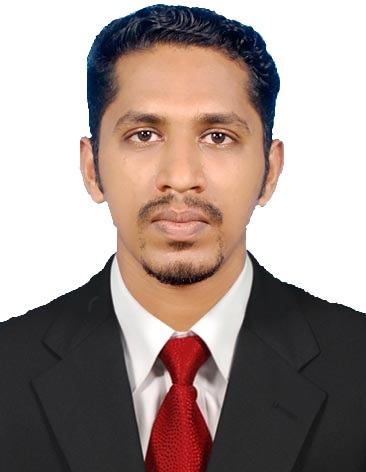 Ravin’s Kitchen And Café restaurant                                                                            Hulhumale Maldives.(  12th October 2017- 21st March 2018)HEAD CHEF  Lead junior chef and other kitchen staff in the restaurant  in preparing a variety of gourmet  dishes for our distinguished  customersAnticipating culinary trends so that the restaurant keeps and enhance its competitive advantages.Managing the day to day administration of the kitchen.Keeping within budget when ordering food stock.Implementing all relevant food hygiene and safety and food hygiene requirement . Create tantalizing recipes for various new dishes on the menu to keep whet the curiosity of customers and keep them coming back for more.Monitoring the taste, visual appeal, financial cost and temperature of all meals served.Fragrant Nature Retreat &  Resort , Kollam  (1st November  2016   –   04th October 2017)CHEF DE PARTIEResponsible for all kitchen operations including buffets, banquets, room service and the restaurantResponsible for menu planningResponsible for stock purchasing and cost controlEnsuring that the standards of hygiene are maintained & improved were possibleQuilon Beach Hotel, Kollam, Kerala (May 6th 2014 – 21st September, 2016)DEMI CHEF DE PARTIEResponsible for all kitchen operations including buffets, banquets, room service and the restaurantResponsible for cost control while preparing delicious quality healthy food and thereby gives profit to the organization as well as satisfactions to customers Preparing work and ensures that all meals leaving the kitchen are consistent in presentation and qualityMourya Rajadhani, Trivandrum, Kerala (October 17th 2013-April 24th 2014) COMMIS IResponsible for all aspects of the kitchen.Creates daily and  weekly specials & Cleaning the station.Assisting the different station of kitchenFairway Catering, Dubai, UAE (4th  August 2008 – 23rd September 2013)COOKResponsible for all kitchen operations including buffet.Responsible for cost control while preparing delicious quality healthy food and thereby gives profit to the organization as well as satisfactions to customers.Preparing work and ensures that all meals leaving the kitchen are consistent in presentation and quality.Mourya Rajadhani, Trivandrum, Kerala (1st December 2007- 31st July 2008)Commi IIAssisting in all areas of the kitchen.Preparation of all kind of Indian Cuisine.Ensuring correct stock rotation & minimization of wastage.Sudarshan Hotel, Kollam, Kerala (1st  March 2007-  25th November 2007 ) Asst Cook.  Responsible for all aspects of the kitchen.Creates daily and  weekly specials.Samudra Hotel Kovalam, Trivandrum ( 2006 July 1st – 31st December 2006)Industrial Trainee.Assisting in all areas of the kitchen Ensuring correct stock rotation & minimization of wastage Assisted in the purchase of foods and kitchen supplies.EDUCATIONAL BACKGROUND              Diploma          :  Srinivasa School of Hotel Management, Mangalore , India  (2006)Plus two          :  TKM higher secondary school , Quilon, India (2005) SSLC              :   Sivaram NSS HSS , Kollam   (2003)DeclarationI hereby declare that the above -furnished details are true to the best of my knowledge  